								Приложение 6МИНОБРНАУКИ  РОССИИ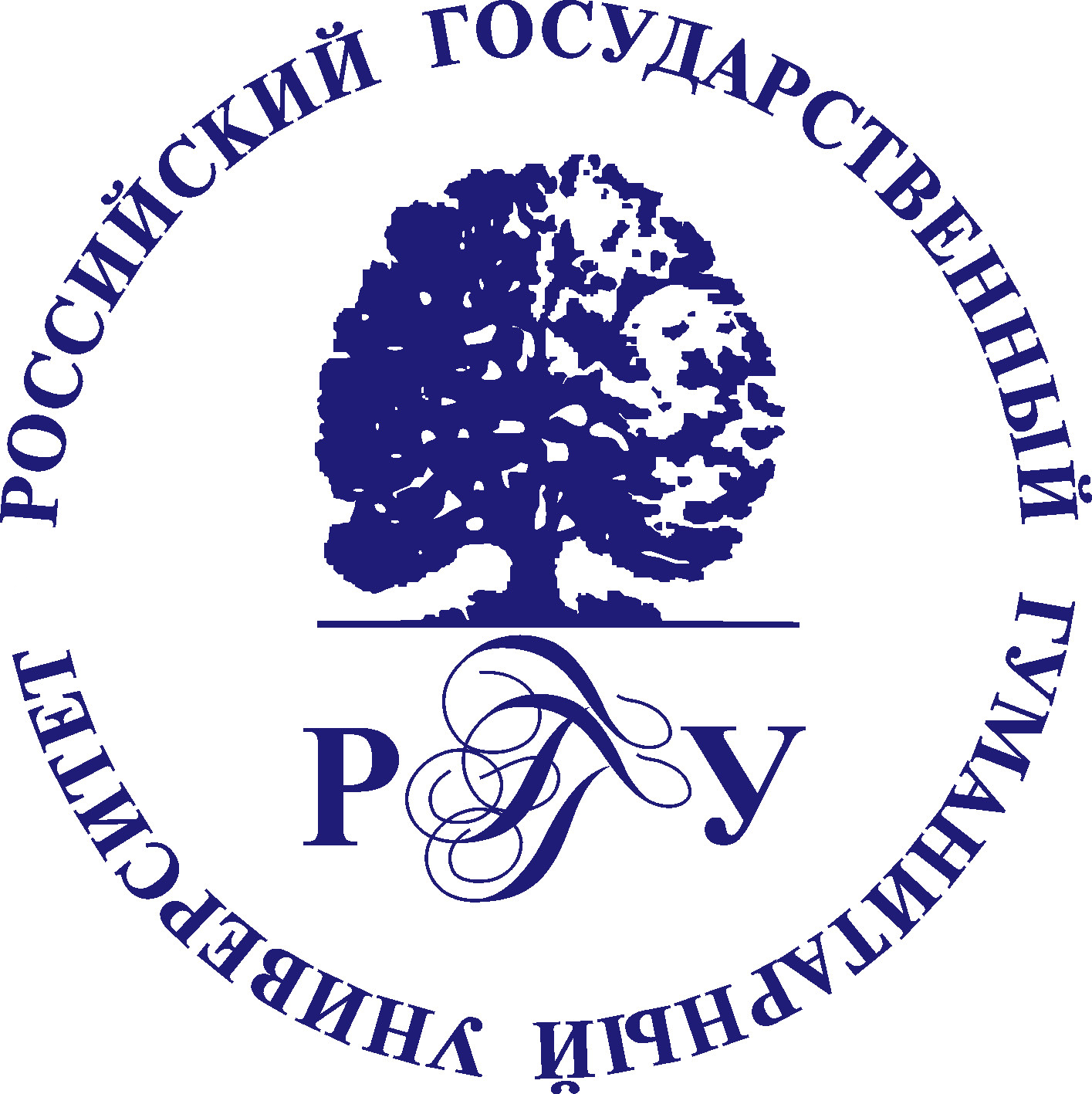 Федеральное государственное бюджетное образовательное учреждениевысшего образования«Российский государственный гуманитарный университет»(ФГБОУ ВО «РГГУ»)Управление аспирантурой и докторантурой						  УТВЕРЖДЕН					  приказом РГГУ от 18.02.2019 г. № 01-51/оснПОРЯДОКорганизации научных исследований аспирантов (в редакции приказа от 30.04.2021 г.  № 01-253/осн)Москва 2019I. Общие положения1. Порядок организации научных исследований аспирантов (далее - Порядок) определяет требования к организации научных исследований аспирантов при осуществлении образовательной деятельности по образовательным программам высшего образования – программам подготовки научно-педагогических кадров в аспирантуре (далее – программы подготовки научно-педагогических кадров в аспирантуре, программы аспирантуры) РГГУ.2. Настоящий Порядок подготовлен в соответствии с Федеральным законом от 29 декабря . № 273-ФЗ «Об образовании в Российской Федерации»; Порядком организации и осуществления образовательной деятельности по образовательным программам высшего образования – программам подготовки научно-педагогических кадров в аспирантуре (адъюнктуре), утвержденным Приказом Минобрнауки России от 19 ноября . № 1259, другими законодательными и нормативными правовыми актами, уставом Университета. 3. Программы подготовки научно-педагогических кадров в аспирантуре реализуются РГГУ в целях создания аспирантам условий для приобретения необходимого для осуществления профессиональной деятельности уровня знаний, умений, навыков, опыта деятельности и подготовки к защите научно-квалификационной работы (диссертации) на соискание ученой степени кандидата наук.4. Научные исследования относятся к блоку 3 вариативной части направленностей программ подготовки научно-педагогических кадров в аспирантуре. Результатом научных исследований является выполнение научно-квалификационной работы (диссертации) на соискание ученой степени кандидата наук.5. Научные исследования направлены на формирование у аспирантов универсальных (УК), общепрофессиональных (ОПК) и профессиональных (ПК) компетенций в соответствии с направленностями программ подготовки научно-педагогических кадров в аспирантуре. Перечень формируемых компетенций определяется в программах организации научных исследований аспирантов по направленностям программ подготовки научно-педагогических кадров в аспирантуре.6. Общая трудоемкость научных исследований составляет 135 з.е. (4860 часов) по направлениям подготовки: 37.06.01. Психологические науки; 38.06.01 Экономика; 39.06.01 Социологические науки; 40.06.01 Юриспруденция; 41.06.01 Политические науки и регионоведение; 42.06.01 Средства массовой информации и информационно-библиотечное дело; 45.06.01 Языкознание и литературоведение; 46.06.01 Исторические науки и археология; 47.06.01 Философия, этика и религиоведение; 50.06.01 Искусствоведение; 51.06.01 Культурология.Общая трудоемкость научных исследований составляет 195 з.е. (7020 часов) по направлениям подготовки: 09.06.01 Информатика и вычислительная техника; 10.06.01. Информационная безопасность.II. Требования к результатам научных исследований7. На основе результатов научных исследований аспирантом готовится и представляется в ходе государственной итоговой аттестации научный доклад об основных результатах подготовленной научно-квалификационной работы (диссертации), оформленной в соответствии с требованиями, устанавливаемыми Минобрнауки России.8. Подготовленная научно-квалификационная работа (диссертация), должна отвечать следующим критериям:- диссертация должна быть научно-квалификационной работой, в которой содержится решение задачи, имеющей значение для развития соответствующей отрасли знаний, либо изложены новые научно обоснованные технические, технологические или иные решения и разработки, имеющие существенное значение для развития страны;- диссертация должна быть написана аспирантом самостоятельно, обладать внутренним единством, содержать новые научные результаты и положения, выдвигаемые для публичной защиты, и свидетельствовать о личном вкладе автора науку;- в диссертации, имеющей прикладной характер, должны приводиться сведения о практическом использовании полученных автором научных результатов, а в диссертации, имеющей теоретический характер, - рекомендации по использованию научных выводов;- предложенные аспирантом решения должны быть аргументированы и оценены по сравнению с другими известными решениями;- основные научные результаты диссертации должны быть опубликованы в рецензируемых научных изданиях.В диссертации аспирант обязан ссылаться на автора и (или) источник заимствования материалов или отдельных результатов.Количество публикаций, в которых излагаются основные научные результаты, в рецензируемых изданиях должно быть:в области искусствоведения и культурологии, социально-экономических, общественных и гуманитарных наук - не менее 3;в остальных областях - не менее 2.К публикациям, в которых излагаются основные научные результаты, приравниваются патенты на изобретения, патенты (свидетельства) на полезную модель, патенты на промышленный образец, свидетельства на программу для электронных вычислительных машин, базу данных, топологию интегральных микросхем, зарегистрированные в установленном порядке.III. Программа организации научных исследований аспирантов9. Программа организации научных исследований аспирантов (далее – программа) включает следующие разделы:- аннотация;- пояснительная записка;- структура научных исследований;- основные направления научных исследований;- информационные и образовательные технологии;- формы контроля научных исследований;- фонд оценочных средств для контроля выполнения научных исследований;- учебно-методическое и информационное обеспечение научных исследований;- материально-техническое обеспечение научных исследований.10. В аннотации программы указываются: - цель программы;- кафедра, подготовившая программу;- компетенции аспиранта, формируемые в ходе научных исследований;- общая трудоемкость научных исследований.11. В пояснительной записке программы указываются:- цель научных исследований;- задачи научных исследований;- место научных исследований в структуре программы подготовки научно-педагогических кадров в аспирантуре: - компетенции аспиранта, сформированные в ходе научных исследований: универсальные (УК), общепрофессиональные (ОПК), профессиональные (ПК);- приобретенные знания, умения, навыки в категориях «знать», «уметь», «владеть».12. Структура научных исследований представляется в форме таблицы:Таблица 1Структура научных исследований направления подготовки: 37.06.01. Психологические науки; 38.06.01 Экономика; 39.06.01 Социологические науки; 40.06.01 Юриспруденция; 41.06.01 Политические науки и регионоведение; 42.06.01 Средства массовой информации и информационно-библиотечное дело; 45.06.01 Языкознание и литературоведение; 46.06.01 Исторические науки и археология; 47.06.01 Философия, этика и религиоведение; 50.06.01 Искусствоведение; 51.06.01 КультурологияОчная форма обученияОбщая трудоемкость научных исследований составляет 135 з.е., 4860 часов.Таблица 2Структура научных исследований направления подготовки: направлениям подготовки: 09.06.01 Информатика и вычислительная техника; 10.06.01. Информационная безопасностьОчная форма обученияОбщая трудоемкость научных исследований составляет 195 з.е., 7020 часов.Таблица 3Структура научных исследований направления подготовки: 37.06.01. Психологические науки; 38.06.01 Экономика; 39.06.01 Социологические науки; 40.06.01 Юриспруденция; 41.06.01 Политические науки и регионоведение; 42.06.01 Средства массовой информации и информационно-библиотечное дело; 45.06.01 Языкознание и литературоведение; 46.06.01 Исторические науки и археология; 47.06.01 Философия, этика и религиоведение; 50.06.01 Искусствоведение; 51.06.01 КультурологияЗаочная форма обученияОбщая трудоемкость научных исследований составляет 135 з.е., 4860 часов.Таблица 4Структура научных исследований направления подготовки: направлениям подготовки: 09.06.01 Информатика и вычислительная техника; 10.06.01. Информационная безопасностьЗаочная форма обученияОбщая трудоемкость научных исследований составляет 195 з.е., 7020 часов.13. Основные направления научных исследований указываются с учетом номенклатуры научных специальностей и паспорта научной специальности, соответствующей направленности программы подготовки научно-педагогических кадров в аспирантуре.14. В разделе «Информационные и образовательные технологии» указывается, какие информационные и образовательные технологии используются при реализации научных исследований: информационно-коммуникационные технологии; исследовательские методы в обучении; организация научных семинаров кафедр, научных конференций, круглых столов, в том числе в рамках ежегодных Дней аспирантуры РГГУ. Самостоятельная работа аспирантов включает составление плана научных исследований, подготовку ежегодного отчета о научных исследованиях и выступление с ним на заседании кафедры, выступление с докладами на научном семинаре кафедры, подготовку научных статей, научно-квалификационной работы (диссертации), научного доклада об основных результатах подготовленной научно-квалификационной работы (диссертации) и др.15. Контроль за выполнением аспирантом научных исследований осуществляет научный руководитель аспиранта. Научные исследования проводятся на кафедрах, осуществляющих подготовку аспирантов. Итоги выполнения научных исследований за учебный год (предварительные научные результаты, ориентировочные выводы, теоретические положения, научные статьи, выступления на научных конференциях и др.), представленные аспирантом в форме научного доклада, обсуждаются в сентябре на заседании кафедры, осуществляющей подготовку аспиранта, и отражаются в листе аттестации, который заполняется аспирантом, его научным руководителем и кафедрой. Листы аттестации представляются в Управление аспирантурой и докторантурой на бумажном носителе и в электронном виде. Листы аттестации хранятся в личном деле аспиранта. Промежуточная аттестация по итогам выполнения научных исследований проводится в форме зачета с оценкой в 6-м (8-м) полугодии.16. В разделе «Фонд оценочных средств для контроля выполнения научных исследований» содержится перечень вопросов для прохождения ежегодной аттестации по итогам выполнения научных исследований, а также перечень вопросов для зачета с оценкой по итогам выполнения научных исследований Тематика научных отчетов определяется темами диссертационных исследований. Защита научного отчета аспиранта по итогам научных исследований осуществляется на заседании кафедры, осуществляющей подготовку аспиранта. 17. Учебно-методическое и информационное обеспечение научных исследований включает:- список источников и литературы:	- источники (основные, дополнительные);	- литература (основная, дополнительная);- ресурсы Интернет.18. Материально-техническое обеспечение научных исследований содержит перечень необходимого оборудования, мультимедийных средств и др.IV. Порядок разработки программы19. Программы разрабатываются и утверждаются кафедрами, осуществляющими подготовку аспирантов, утверждаются учеными советами институтов (факультетов) и Научно-методическим советом по аспирантуре и докторантуре. Программы научных исследований по направленностям программ подготовки научно-педагогических кадров в аспирантуре утверждаются первым проректором-проректором по научной работе.Программы включают лист «Сведения об авторах (составителях) программы организации научных исследований», в котором проставляются подписи всех авторов (составителей) программы.20. Программы обновляются по мере необходимости с учетом развития науки, культуры, экономики, техники, технологий и социальной сферы.Программы включают лист изменений. В лист изменений вносятся при необходимости изменения в программу с указанием даты и номера протокола заседания кафедры, которым они утверждены. При внесении существенных изменений программа утверждается в порядке, установленном в п. 19.21. Программы на бумажном носителе хранятся в Управлении аспирантурой и докторантурой.22. Программы организации научных исследований размещаются на сайте http://aspirant.rggu.ru/ в электронной информационно-образовательной базе данных «Аспирант» и доступны для аспирантов и преподавателей в авторизованном доступе.Рекомендован к утверждениюНаучно-методическим советомпо аспирантуре и докторантуре13.12.2018 г., протокол № 1№ппГод обучения/полугодиеЭтапы научных исследований аспирантовТрудоемкость (в часах)Отчетные материалы1.1/12.1/23.2/34.2/45.3/56.3/6ИТОГО:№ппГод обучения/полугодиеЭтапы научных исследований аспирантовТрудоемкость (в часах)Отчетные материалы1.1/12.1/23.2/34.2/45.3/56.3/67.4/78.4/8ИТОГО:№ппГод обучения/полугодиеЭтапы научных исследований аспирантовТрудоемкость (в часах)Отчетные материалы1.1/12.1/23.2/34.2/45.3/56.3/67.4/78.4/8ИТОГО:№ппГод обучения/полугодиеЭтапы научных исследований аспирантовТрудоемкость (в часах)Отчетные материалы1.1/12.1/23.2/34.2/45.3/56.3/67.4/78.4/89.5/910.5/10ИТОГО: